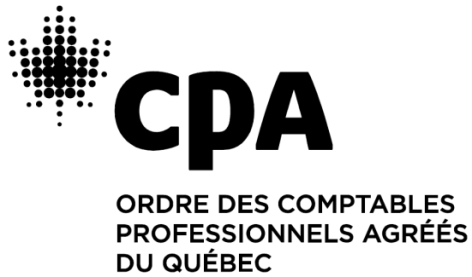 Liste de contrôle – Collecte d’information – 
Impôts personnelsREMERCIEMENTSL’Ordre des comptables professionnels agréés du Québec tient à exprimer ses remerciements à Caroline Lavoie, M. Fisc. et à Francis Belzile, M. Fisc., FCPA pour la mise à jour de la présente liste de contrôle ainsi qu’à Chantal Amiot, M. Fisc., CPA, qui a mis à jour les versions précédentes.DÉNI DE RESPONSABILITÉLes produits et services (comprenant notamment le matériel didactique, les publications, les conférences ou formations en salle ou à distance) de l’Ordre des comptables professionnels agréés du Québec (l’Ordre) et ceux offerts en association, ci-après appelés « produits et services », sont fournis selon les conditions décrites dans la présente aux membres de l’Ordre et au public afin de les guider ou de les conseiller. Les informations sont principalement fondées sur les lois, normes et règles en vigueur. Elles ne remplaceront jamais le jugement professionnel de la comptable professionnelle agréée ou du comptable professionnel agréé ou encore d’autres professionnelles ou professionnels. Ces informations, de même que les commentaires et les réponses des personnes agissant à titre d’animatrices, de conférencières, d’auteures ou de conseillères, ne doivent pas être utilisées comme substitut à des missions confiées à des professionnelles et professionnels spécialisés. Elles sont données en fonction de la situation factuelle décrite et pourraient donc être incomplètes. Il est important de noter que les lois, les normes et les règles sur lesquelles sont fondées ces informations peuvent changer en tout temps et que, dans certains cas, les informations peuvent être sujettes à controverse.Ni l’Ordre ni quelque personne que ce soit ayant participé à la préparation des produits et services ou ayant répondu à des questions de CPA ou du public ne peuvent être tenus responsables relativement à l’utilisation de ces produits ou services et ils ne sont tenus à aucune garantie de quelque nature que ce soit découlant de ces produits ou services. Les informations données ne lient pas, par ailleurs, l’Ordre ou, de façon particulière, le Bureau du syndic de l’Ordre. La personne qui sollicite les produits ou les services assume l’entière responsabilité de sa démarche ainsi que tous les risques liés à l’utilisation des informations qui lui sont fournies. Elle consent à exonérer l’Ordre à l’égard de toute demande en dommages et intérêts qui pourrait être intentée par suite de toute décision qu’elle aurait pu prendre en fonction de ces informations. Elle reconnaît également avoir accepté de ne pas faire état de l’assistance reçue par l’intermédiaire des produits ou les services dans les avis exprimés ou les positions prises. Note : Les pages qui suivent n’ont pas été rédigées selon les principes de la rédaction inclusive par souci de conformité au vocabulaire utilisé dans les différents ouvrages de référence, lois, règlements, rapports et guides auxquels le présent matériel pédagogique fait référence. Les appellations au masculin générique doivent être interprétées comme inclusives de toute personne.Liste de contrôle – Collecte d’information – 
Impôts personnelsDESCRIPTIONRésuméLa liste de contrôle a pour but d’aider le client du CPA à faire la collecte des principales informations requises pour la préparation de ses déclarations d’impôt personnelles ainsi que de celles des membres de sa famille. De plus, des exemples de lettre d’autorisation à faire parvenir aux conseillers en placement, au comptable précédent et aux autorités fiscales sont inclus. La liste de contrôle aidera également le CPA à réduire le risque que des informations importantes aient été omises.ContenuRenseignements de baseDocuments/informations à fournirAcomptes provisionnels effectuésDates importantes en 2023Ancien cabinet : autorisationRevenus et dépenses d’entreprise ou de professionDépenses d’automobile à des fins d’affaires ou d’emploiDépenses pour bureau à domicileRevenus de locationCrédit d’impôt pour solidaritéGains et pertes en capitalPension alimentaireInstitution : autorisation de communiquerRevenus, déductions et crédits d’impôtÉtat des revenus et dépensesMise à jour – Novembre 2023Cette nouvelle mise à jour intègre les modifications de la Loi de l’impôt sur le revenu du Canada (LIR) et de la Loi sur les impôts du Québec (LI) jusqu’au 31 octobre 2023. Après cette date, il conviendrait donc de s’assurer que des modifications importantes n’ont pas été apportées aux règles d’application fiscales présentées dans cet ouvrage.Clientèle cibleLes CPA en cabinet.Version anglaiseChecklist – Information gathering – Personal income taxesMise en garde concernant les modifications apportées à Loi sur la protection des renseignements personnels dans le secteur privé Notez que des modifications à la Loi sur la protection des renseignements personnels dans le secteur privé sont entrées ou entreront en vigueur le 22 septembre 2022, le 22 septembre 2023 et le 22 septembre 2024. Nous vous invitons à consulter les ressources suivantes pour plus de détails sur vos nouvelles obligations à l’égard des renseignements personnels obtenus dans le cadre de vos activités (certification, conformité fiscale, paies, etc.) :Formation « Protection des renseignements personnels : Quelles sont vos obligations? » https://vivo.cpaquebec.ca/web/mycatalog/viewp?pid=a3hxxmxkpphrgbj6woakvq%3d%3d&id=9ujg0w5zv%2by2t0nsp6ju%2bq%3d%3d&cvstate=cvsrch=loi%2025Aide-mémoire, pistes d’action et bonnes pratiques de la Commission d’accès à l’information du Québec https://www.cai.gouv.qc.ca/documents/CAI_Guide_obligations_entreprises_vf.pdfAperçu des principales modifications - septembre 2023 https://www.cai.gouv.qc.ca/espace-evolutif-modernisation-lois/principales-modifications/septembre-2023/Aide-mémoire concernant la Loi 25 et « test éclair de conformité » du Barreau du Québechttps://www.barreau.qc.ca/media/deknztxe/aide-memoire-loi-25.pdfDossier spécial sur la Protection des renseignements personnels du Centre d’accès à l’information juridique (CAIJ)https://www.caij.qc.ca/dossier/projet-de-loi-n-64-loi-modernisant-des-dispositions-legislatives-en-matiere-de-protection-des-renseignements-personnels-cloneSite de l’Ordre des CPA du Québec (publication du 24 août 2022)https://cpaquebec.ca/fr/salle-de-presse/nouvelles-et-publications/la-protection-des-renseignements-personnels-ca-vous-concerne/RENSEIGNEMENTS DE BASERenseignements sur le(la) client(e)Renseignements sur le(la) conjoint(e)Renseignements sur les enfants/personnes à charge*	Dans la colonne « union antérieure (O/N) », indiquez si les enfants ou personnes à charges proviennent d’une union antérieure et, s’il y a lieu, indiquez si vous en avez la garde exclusive (EXCL.) ou une garde partagée en indiquant le pourcentage de votre garde.Documents/renseignements obligatoires à fournirRenseignements obligatoires à fournir aux autorités fiscales américainesACOMPTES PROVISIONNELS EFFECTUÉSDATES IMPORTANTES EN 2023AUTRES RENSEIGNEMENTSANNEXE 1
Ancien cabinet – AutorisationFormulaire à personnaliser et à envoyer à la personne ou à la société qui préparait antérieurement vos déclarations de revenus.Madame, Monsieur,Je/nous vous informe/informons que mes/nos déclarations de revenus personnelles de 2023 seront préparées par ___________________. Je/Nous compte/comptons sur votre collaboration afin de faciliter la transition de mes/nos dossiers.Veuillez envoyer tous les dossiers d’impôts, dossier permanent et tout autre dossier de planification, pour les trois dernières années, au plus tard le _________________. Veuillez aussi envoyer, par courriel, le fichier de mes/nos déclarations pour 2022 et toutes annexes additionnelles que vous auriez préparées. Envoyer à : Personne/SociétéAdresseVille (Province) H0H 0H0No de téléphone :Courriel :Merci de votre collaboration.ANNEXE 2
Revenus et dépenses d’entreprise ou de professionANNEXE 3
Dépenses d’automobile à des fins d’affaires ou d’emploiANNEXE 4
Dépenses pour bureau à domicileANNEXE 5
Revenus de locationANNEXE 6
Crédit d’impôt pour solidaritéANNEXE 7
Gains et pertes en capitalSolde de la déduction pour gains en capital : client(e) __________  conjoint(e) __________Pertes déductibles au titre d’un placement d’entreprise réclamées antérieurement : 
client(e) __________  conjoint(e) __________Solde de vos pertes nettes cumulatives sur placement : client(e) __________  conjoint(e) __________Solde des pertes en capital nettes à reporter : client(e) __________ année de provenance __________
conjoint(e) ___________ année de provenance __________ANNEXE 8
Pension alimentaire autre que défiscaliséePension alimentaire reçuePension alimentaire payéeANNEXE 9
Institution – Autorisation de communiquerAux fins de la production de mes déclarations de revenus, j’autorise __________________________ à obtenir tout renseignement nécessaire relativement à mes placements auprès des institutions financières suivantes :ANNEXE 10
Revenus, déductions et crédits d’impôtANNEXE 11
Droits annuels d’immatriculationRegistre des entreprises du QuébecSi vous êtes immatriculé au Registre des entreprises du Québec en vertu de la Loi sur la publicité légale des entreprises individuelles, des sociétés et des personnes morales :Vous devez annuellement mettre à jour les renseignements qui vous concernent;Veuillez nous fournir les informations suivantes :Numéro d’entreprise du Québec (NEQ) : 			Immatriculée pour la première fois en 2023?  Oui  NonLes renseignements contenus dans le registre des entreprises sont-ils exacts?  Oui  NonListe de contrôle – Collecte d’information – Impôts personnels Ordre des comptables professionnels agréés du QuébecJanvier 2024Nous vous invitons à nous communiquer vos commentaires concernant cet outil par courriel 
à l’adresse suivante : dp@cpaquebec.ca.Nom :Nom :Adresse :Adresse :No tél. (résidence) :No tél. (résidence) :Adresse :Adresse :No tél. (travail) :No tél. (travail) :Adresse :Adresse :No tél. (cellulaire) :No tél. (cellulaire) :CourrielCourrielDate de naissance :Sexe :État civil :NAS :Nom :Nom :No tél. (travail) :No tél. (travail) :No tél. (cellulaire) :No tél. (cellulaire) :CourrielCourrielDate de naissance :Sexe :État civil :NAS :Revenus : Fed  _______________  QC _______________   Montant de la ligne 430 (QC) ________________ Revenus : Fed  _______________  QC _______________   Montant de la ligne 430 (QC) ________________ Revenus : Fed  _______________  QC _______________   Montant de la ligne 430 (QC) ________________ Revenus : Fed  _______________  QC _______________   Montant de la ligne 430 (QC) ________________ NomSexeUnion antérieure?
(O/N)*Revenu net
(féd. et QC)NASDate de naissance	Copie des déclarations de revenus, avis de cotisation et annexes des 3 dernières années pour chaque membre de la famille.	Formulaires d’autorisation accordés par chaque membre de la famille.	États de compte relatifs aux acomptes provisionnels effectués, s’il y a lieu.	Tous vos feuillets et reçus relatifs à vos revenus, déductions et crédits de 2023. L’annexe 10 peut servir de liste de contrôle.	Avez-vous reçu ou aliéné (vendu, cédé, échangé, donné, etc.) de la monnaie virtuelle?
Client(e) __________  Conjoint(e) ___________Si oui, quelles opérations ont été effectuées?	Êtes-vous couverts par un régime d’assurance médicaments 
privé? _____________Si oui, combien de mois de couverture en 2023? ____________Avec quelle société d’assurance? ________________________Est-ce que le régime offert par l’employeur comportait des prestations dentaires? (Nouvelle case 45 du feuillet T4 2023)	Déteniez-vous des biens étrangers dont le coût excédait 100 000 $ à un moment quelconque en 2023?
Client(e) __________  Conjoint(e) ___________Si oui, vous devez remplir le formulaire T1135.	Êtes-vous bénéficiaire d’une fiducie canadienne résidant à l’extérieur du Québec?
Client(e) __________  Conjoint(e) ___________	Avez-vous transféré ou prêté des fonds à une fiducie non résidente en 2023?
Client(e) __________  Conjoint(e) ___________	Êtes-vous bénéficiaire d’une fiducie non résidente du Canada?
Client(e) __________  Conjoint(e) ___________	Êtes-vous citoyen(ne) américain(e)? ________________	Êtes-vous détenteur d’une carte verte? ______________	Avez-vous séjourné aux États-Unis en 2021? ___________Quel État? __________________ Durée du séjour _______ (jours)	Avez-vous séjourné aux États-Unis en 2022? ___________Quel État? __________________ Durée du séjour _______ (jours)	Avez-vous séjourné aux États-Unis en 2023? ___________Quel État? __________________ Durée du séjour _______ (jours)DateClient(e)Client(e)Conjoint(e)Conjoint(e)DateFédéralQuébecFédéralQuébec15 mars 202315 juin 202315 septembre 202315 décembre 2023Total pour 202315 mars 2024 (pour 2024)Client(e)Conjoint(e)Date de décès :Date de décès :Date d’arrivée ou départ du Canada :Date d’arrivée ou départ du Canada :Date de début de la vie commune :Date de mariage : Date de séparation :(Utilisez cette section pour indiquer tout autre renseignement pertinent.)À :De :Société :Date :No de télécopieur :No de télécopieur :No de téléphone :No de téléphone :Objet : Déclarations de revenus personnelles de 2023Objet : Déclarations de revenus personnelles de 2023Objet : Déclarations de revenus personnelles de 2023DescriptionMontant/DescriptionProduit ou service principalRevenusRevenus, excluant TPS et TVQ, si inscritDépenses (réduites des taxes de vente remboursées, s’il y a lieu)PublicitéRepas et frais de représentation (100 %)Créances irrécouvrablesAssurancesIntérêtsTaxes, droits d’adhésion, cotisations et permisFrais de bureauFournituresHonoraires professionnelsFrais de gestionLoyerEntretien et réparationsSalairesImpôts fonciersFrais de voyage-déplacementDépenses de congrès no 1Dépenses de congrès no 2TéléphoneServices publicsLivraison, transport et messagerieDépenses automobiles et frais de bureau à domicile 
(indiquez 100 % de la dépense)Remplir les annexes 3 et/ou 4FormationTaxis aux fins d’affairesAutres :Dépenses de nature capitale (indiquez la date d’achat) :DescriptionMontantVéhiculeModèle et annéeCoût d’acquisition dans l’année ou prix de détail suggéré du fabricant si locationPrix de vente, si en 2023Nombre total de kilomètres parcourus dans l’annéekmNombre de kilomètres parcourus à des fins d’affaires ou d’emploi dans l’annéekmFNACC au début de l’annéeDépensesEssence et huileEntretien et réparationsAssurancesImmatriculations et permisCAAIntérêtsFrais de locationStationnement aux fins d’affaires Portion remboursée par l’employeur / Allocation de kilométrage reçueAutres  :DescriptionMontantPourcentage servant à des fins personnellesDépensesChauffageÉlectricitéAssurancesEntretien et réparationsIntérêts ou loyerTaxes foncières, municipales et scolairesAutres :No 1No 2No 3AdresseMode de détention (proprio unique, copropriété, société) et % de détention s’il y a lieuRevenus bruts de locationDépensesPublicitéAssurancesIntérêts sur hypothèqueHonoraires professionnelsFrais de gestion et d’administrationEntretien et réparations — indiquez NAS ou no TVQDépenses de nature capitale — joindre détailsTaxes foncières, municipales et scolairesServices publicsAutres :% attribuable à votre usage personnel%%%Coût, FNACC et produit de dispositionCoût du terrainCoût de la bâtisseFraction non amortie du coût en capital au 31 décembre 2022Produit de disposition – TerrainProduit de disposition – BâtisseDate de dispositionSituation au 31 décembreSituation au 31 décembreCrédit demandé par vousCrédit demandé par votre conjoint(e)Avez-vous un(e) conjoint(e)?Habitez-vous habituellement avec votre conjoint(e)?Si vous habitez un logement admissible :Fournissez le relevé 31, si vous êtes locataire.Fournissez le numéro de matricule ou d’identification apparaissant au compte de taxes municipales, si vous êtes propriétaire.Inscrivez le nombre d’enfants qui habitent avec vous et pour lesquels vous ou votre conjoint(e) recevez le paiement de l’Allocation famille versée par Retraite Québec.Inscrivez le nombre d’enfants inclus ci-dessus pour lesquels le paiement de l’Allocation famille a été déterminé en fonction d’une garde partagée.Est-ce que votre lieu principal de résidence est situé dans un village nordique?Les enfants mentionnés plus haut habitent-ils habituellement avec vous dans un village nordique?DescriptionDate de dispositionNombre vendusPrix de vente brutCommission
à la venteDate d’acquisitionCoûtNom et lienAdresseNASMontant
annuelImposable?Nom et lienAdresseNASMontant
annuelDéductible?Client(e)Client(e)InstitutionNo 1No 2Nom de l’institutionNom du conseillerNo de compte canadienNo de compte américainNo de compte REER/FERRNo de compte CRINo de compte CELIAutre compteAutre compteNo de téléphoneNo de télécopieurAdresse de courrielConjoint(e)Conjoint(e)InstitutionNo 1No 2Nom de l’institutionNom du conseillerNo de compte canadienNo de compte américainNo de compte REER/FERRNo de compte CRINo de compte CELIAutre compteAutre compteNo de téléphoneNo de télécopieurAdresse de courrielClient(e)Conjoint(e)Nom en lettres moulées :Nom en lettres moulées :Signature : Signature : Date :Date : Revenus de sources canadiennes et étrangèresEmploi (T4/Relevé1)Revenus et dépenses d’entreprise ou de profession – voir annexe 2Avantages imposables et rémunération non indiqués sur T4 et R1Société de personnes et abris fiscaux (T5013/T101/R15)Assurance-emploi et assurance parentale (T4E et R6)Revenus et dépenses de location – voir annexe 5Pension de RRQ/RPC/SV (T4A(P)/T4A(OAS)/R2)REEE /REEIREER, RPDB, RPA, FERR, CELIAPP (retraits non admissibles) (T4RSP/T4RIF/R2)Bourses d’études, de perfectionnement et de récompense Pension/allocation de retraite (T4A/R2)Pension alimentaire reçue – voir annexe 8Dividendes (T5/R3) – voir annexe 9Éléments « non imposables » tels CNESST et supplément de revenu garanti Intérêts (T5/T600/R3) – voir annexe 9Autres revenus :  Fonds communs de placement, succession et fiducie (T3/R16)Versements anticipés de crédits d’impôt (Relevé 19)Gains et pertes en capital – voir annexes 7 et 9Déductions et crédits d’impôtPersonne vivant seule (Q)Frais médicaux et de préposéREER / CELIAPP / remboursement du RAP, du REEP Dons et montants reportés pour dons Fonds de travailleurs (5006/RL10) / report d’impôt minimum / Capital régional et coopératif DesjardinsAchat d’une première maison ou d’une habitation adaptée pour une personne handicapéeDépenses d’emploi déductibles – voir annexes 3 et 4 Crédit d’impôt pour la solidarité – joindre relevé 31 (voir annexe 6) (Q)Cotisations syndicales et professionnelles Frais de scolarité et d’examen, intérêts – prêts étudiants, crédit canadien pour la formation Frais de garde d’enfants Frais d’adoption, traitement de l’infertilité Activités des enfants (Q)Frais de déménagementBouclier fiscal si admissible à la prime au travail ou frais de garde (Q)Pension alimentaire versée – voir annexe 8Déductions et crédits d’impôtMontant pour les pompiers volontaires/ montant pour les volontaires participant à des activités de recherche et de sauvetage Frais juridiques, de comptabilité et de conseillers en placementsContributions politiques fédérales et municipales Intérêts payés aux fins d’investissementPersonne handicapée/Déficience grave et prolongée des fonctions mentales ou physiques/Maintien à domicile d’un aîné Report du rajustement des frais de placement (Q)Crédit canadien aidant naturel/Crédit pour les personnes aidantes Crédit d’impôt pour abonnement aux nouvelles numériquesAccessibilité domiciliaire jusqu’à 20 000 $ par année – 65 ans et plus ou CIPH (F)Fournitures scolaires des enseignants et éducateurs de la petite enfance jusqu’à 1 000 $ (F)Crédit pour prolongation de carrière à compter de 60 ans (Q)Nouveaux diplômés travaillant dans une région ressource éloignée (Q)Subvention pour aînés relative à une hausse de taxes municipales (Q)Autres :